Муниципальное бюджетное образовательное учреждение дополнительного образования детей Центр детского творчества станицы Роговской муниципального образования Тимашевский район                             Конспект занятия«Чтобы не допустить беды»                                                                                                конспект разработала                                                                                                           педагог дополнительного                                                                                                            образования                                                                                       Матвеева Елена                                                                                      Александровна2014г.Ход занятия:-Организационный момент:– Здравствуйте, ребята ! В начале нашего занятия вы просмотрите видеоролик о страшной силе огня. Как вы думаете, о чем пойдет речь на нашем занятии?(ответы детей) Да, вы правы, тема  нашего сегодняшнего занятия «Пожарная безопасность». Чтобы не случилось пожара у нас в доме, надо обязательно уметь предвидеть эту опасности и знать способы,  как действовать в возникшей критической ситуации. -Основная часть: 1 учащийся– Сегодня мы поговорим об огне , который не помогает людям , а наоборот приносит горе и беду всем живым на земле. 2 учащийся- Ежегодно в России во время пожаров гибнет около 20000 человек. 1 учащийся- Печальная статистика, если учесть, что эти смерти происходят в большинстве своём от невнимательности, паники и незнания элементарных правил поведения при возгорании . 2  учащийся- Огонь – явление нужное и полезное, но необходимо уметь правильно с ним обращаться.Учитель-  Пожарная охрана России имеет богатую историю, уходящую в глубь веков. С появлением первых поселений, развитием городов все чаще вспыхивали в них пожары. 1 учащийся- Тяжелый ущерб наносили огненные смерчи на Руси, где издревле возводились, в основном, деревянные постройки. 2 учащийся- Пожары на русской земле не унимаются на протяжении многих веков. Пожар 1354 года за два часа практически уничтожает всю Москву, включая Кремль и посады, а огненная буря 1547 года уносит в столице несколько тысяч жизней. Учитель- Основной вклад в становление профессиональной пожарной охраны внесли русские цари Петр I, Александр I и Николай I.1 учащийся- 17 апреля 1918 года был подписан Декрет “О государственных мерах борьбы с огнём”. Этот день и стал днём образования пожарной охраны.2  учащийся- На смену лошадям пришли мощные машины, а труба явилась родоначальницей сирен, которые устанавливаются на пожарных автомобилях. Учитель- От конных повозок с ручными пожарными насосами до мощных современных средств тушения пожаров – таков путь развития пожарной охраны.     Посмотрите пожалуйста  на  мультимедийную доску– Что изображено на рисунке? Слайд №1 (Ответы детей) – Назовите, что хорошего даёт человеку огонь?(Ответы детей) – Действительно, огонь позволяет нам согреться , от него в темноте светло , на огне можно приготовить пищу. – А чем плох, чем страшен огонь? (ответы детей) – Действительно, огнём можно обжечься, огонь может вызвать пожар.–  А у нас в станице был пожар, который повлёк гибель людей? (ответы детей)– Если пожар случится в твоём доме, что вы должны делать? (ответы детей)– Конечно. Вы должны вызвать пожарных .      А теперь кто мне скажет какие причины пожара  вы знаете.  Назовите причины пожаров:  - неосторожное обращение с огнём;  - нарушение правил эксплуатации электроприборов и электрооборудования; - замыкание электропроводки;  - оставленные костры;  - утечка газа.  -сушка белья над газом.           А сейчас я проведу с вами небольшую интересную игру, надо набрать номер телефона пожарной службы «01» с завязанными глазами.Теперь я вам расскажу о правилах пожарной безопасности. Рассмотрим несколько очагов возникновения пожара.Пожар в квартире:  Слайд №2 Вызовите пожарную охрану по телефону 01. Выведите на улицу детей и престарелых.Если очаг возгорания невелик, попробуй его потушить  cамостоятельно  (из водопровода, стиральным порошком, плотной тканью, песком, землёй с цветочных горшков). Запрещается тушить водой включённые электроприборы.Сообщи о пожаре соседям, позови их на помощь . Если не можешь справиться с огнём, немедленно покинь квартиру. Отключи по возможности электричество, газ, закрой окна. Слайд  №3При выходе из квартиры защитите глаза и органы дыхания от дыма респиратором, ватно-марлевой повязкой, смоченными водой куском ткани или полотенцем. Двигайтесь пригнувшись или ползком. (внизу меньше дыма )Если на тебе загорелась одежда, падай на пол и катайся, что- бы сбить пламя, либо накинь на себя очень плотную ткань. При пожаре в подъезде никогда не садись в лифт, он может отключиться, и ты задохнешься. А что делать, если у вас загорелся телевизор: Слайд  №4Обесточьте телевизор.Сообщите в пожарную охрану. Во избежание отравления продуктами горения немедленно удалите из помещения людей, в первую очередь детей. Если после отключения телевизор продолжает гореть, залейте его водой через отверстия задней стенки, находясь при этом сбоку от аппарата, или накройте его плотной тканью Если телевизор взорвался и пожар усилился, покиньте помещение закрыв двери и окна.– Ребята, а  как вы думаете , почему пожарный номер такой простой ? (ответы детей)Ученик 1,,01” – простой номер его любой легко запомнит . Слайд №5,,01” – короткий номер , при пожаре дорога каждая минута. ,,01” – удобный номер , его легко набрать даже в темноте .  Сейчас  девочки  расскажут вам  стихотворение -памятки «Из-за чего может возникнуть пожар?» 1ученик: Для забавы, для игрыСпичек в руки не бери.Коробка спичек хоть мала,Но может много сделать зла.2 ученик: Сам костер не разжигайИ другим не позволяй:Даже крошка-огонекОт пожара недалек. 3 ученик: Газ на кухне, пылесос ли,  Телевизор и утюг,  Пусть включает только взрослый –  Наш надежный старший друг.  1 ученик: Если же большой огонь,  Дымом все объято,  Выбегать из дома вон  Надо всем ребятам.  И на помощь поскорей  Ты зови, зови людей.  2 ученик: Если же стряслась беда,  Что тогда нам делать?  Нужно 01 набрать  И быстрей пожарных звать!  3 ученик: Не шути, дружок, с огнем,  Чтобы не жалеть потом.  Будьте с огнем осторожны, дети,  Твердо запомните правила эти.  Ребята, а  вы костры разжигать любите? А знаете какая может быть беда если костер не затушить. или затушить его плохо? (ответы детей) Слайд  №64 ученик: Забывчивый охотник на привалеНе разметал, не растоптал костраОн в лес ушёл, а ветки догоралиИ нехотя чадили до утра.А утром ветер разогнал туманы,И ожил потухающий костёр.И , сыпля искры впереди поляны,Багровые лохмотья распростёр.Он всю траву с цветами выжег,Кусты спалил, в зелёный лес пошёл,Как испуганная стая белок рыжих,Он заметался со ствола на ствол.И лес гудел от огненной метели,С морозным треском падали стволы ,И как снежинки, искры с них летелиНад серыми сугробами золы.– А теперь посмотрите, что стало с красивым зелёным лесом после пожара. Слайд №7– Большой вред приносят пожары лесу. Человек придя в лес не всегда умеет себя вести в нём. От таких пожаров гибнут растения и животные и много лет лес стоит мёртвым.-Физкультминутка1.Мне нужно 4 человека для игры. Присядьте на корточки. Сейчас я вам на спину прикреплю картинки с изображением пожарного предмета. Каждому необходимо узнать, какой предмет приколот на спину противника. Вставать с корточек нельзя. Руки во время игры нужно держать за спиной. Время на игру - 1 минута.  А теперь ещё 4 человека я приглашаю поиграть.-Закрепление пройденного материала:Вопросы :Почему пожарных вызывают по телефону именно “01”? Легко запомнить.Чем опасен пожар, кроме огня? (ответы детей)  Дым, угарный газ.Чем можно тушить, начинающийся пожар? Огнетушитель, вода, песок, одеяло.Что нужно сообщить, вызывая пожарных? Точный адрес, фамилию, что горит.Почему во время пожара нельзя пользовать лифтом? Лифт может остановиться, лифтовая шахта- это дымовая труба, дым будет закачиваться туда.Может ли загореться искусственная елка? (ответы детей) Может, но медленнее, при горении пластика выделяются ядовитые вещества, отравление будет серьезнее.Расскажите, как безопасно пользовать бенгальскими огнями? (ответы детей) Подальше от елки, мебели, от себя, лучше со взрослыми и на открытом воздухе.Какой пожар нельзя тушить водой? (ответы детей)  Если горят электроприборы.Чем опасны лесные пожары? Уничтожается лес, животные, пожар может достичь жилых построек, огонь может проникнуть в торфяные пласты.Чем опасна печь в деревенском доме? От выскочившего уголька может произойти пожар.Почему нельзя поджигать сухую траву и листья ? (ответы детей) Огонь очень быстро распространяется, часто перекидывается на жилые строения.Вы запомнили причины пожара? (ответы детей)     -Самостоятельная работа:  А теперь я предлагаю самостоятельно нарисовать выбранную вами причину пожара.А сейчас я вам буду задавать загадки, а вы поднимайте руку и только тогда говорите ответ. а) Рыжий зверь в печи сидит, рыжий зверь на всех сердит.  Он от злости ест дрова целый час, а может два.  Ты его рукой не тронь, потому что он - … (Огонь)  б) В маленьком амбаре лежит пожар на пожаре. (Спички в спичечном коробке)  в) Закопаешь - не сгниет, кинешь в воду - поплывет. (Уголь)   г) И мала, и зла, и чуть свечу,  Но если упаду, то много горя принесу. (Искра)  д) Красненький петушок по домам бежит. (Пожар)  е) Голова огнём пылает, тело тает и сгорает.  Я полезной быть хочу. Лампы нет – я посвечу. (Свеча)  ж) Я мохнатый и кудлатый, я зимой над каждой хатой.  Над пожаром и заводом, над костром и пароходом.  Но нигде меня не бывает без огня. (Дым) Для закрепления пройденной сегодня темы, мы проведем с вами небольшую викторину. (Приложение №1)-Заключительный этап:Слайд  №8Ребята, скажите мне пожалуйста, чего нового вы сегодня узнали на занятии? (ответы детей).– Вы должны всегда помнить, что легче пожар предупредить, чем потушить, что маленькая спичка может обернуться большой бедой. – Чтобы избежать пожара, необходимо хорошо знать и строго соблюдать правила пожарной безопасности. Но, если пожар всё-таки произошёл, надо чётко знать, как себя вести. – Постарайтесь, чтоб огонь был вашим другом и никогда не стал врагом . – Берегите от огня свою жизнь, жизнь других людей, дом, в котором вы живёте, школу, в которой вы учитесь!-Дорогие ребята, прощаясь с вами, я уверена, что вы усвоили азбуку противопожарной безопасности, и наша встреча не прошла даром. При пожаре мы должны все делать четко, быстро и слаженно. И ещё предлагаю вами и вашим родителям принять участие в фотоконкурсе «Осторожно, огонь». До свидания.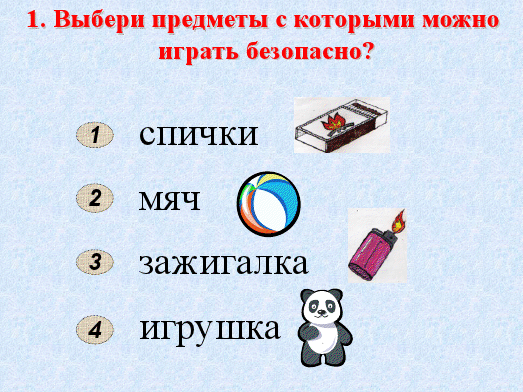 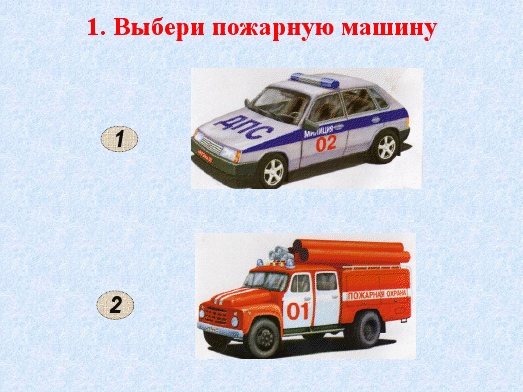 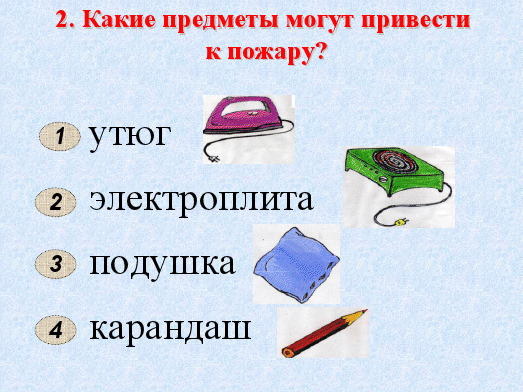 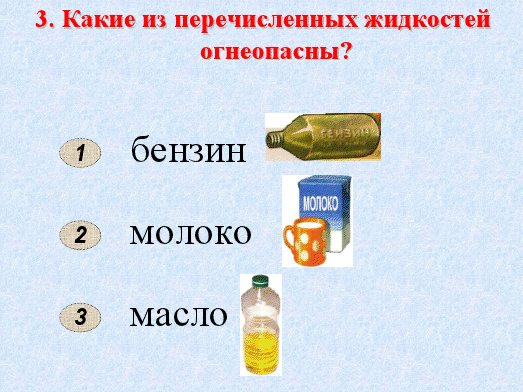 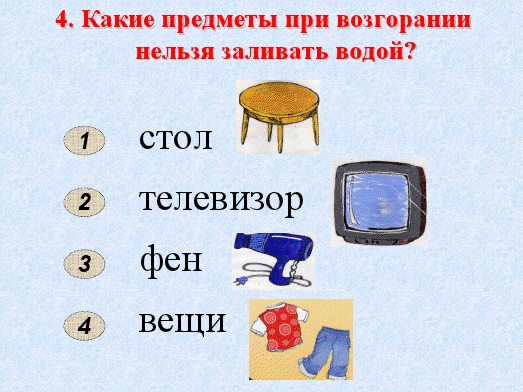 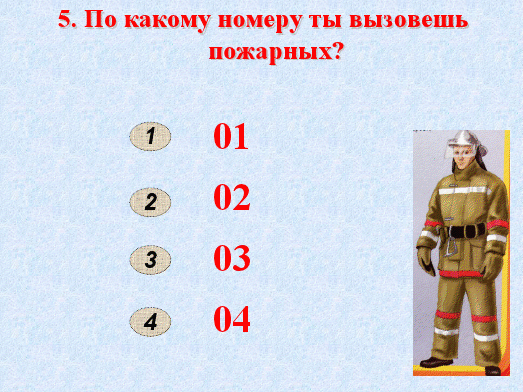 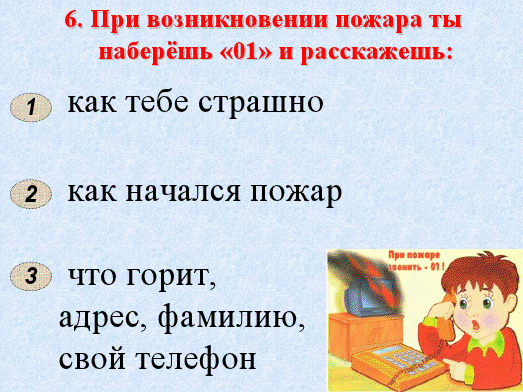 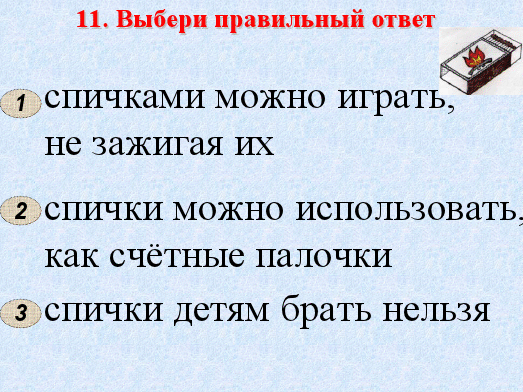 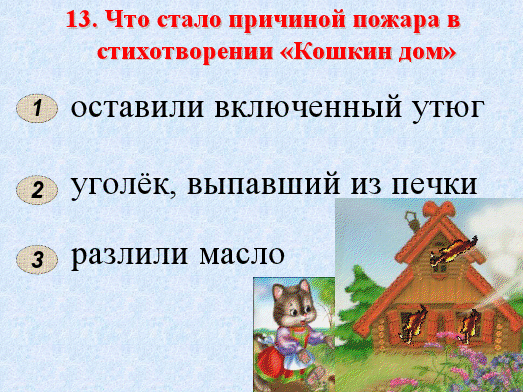 